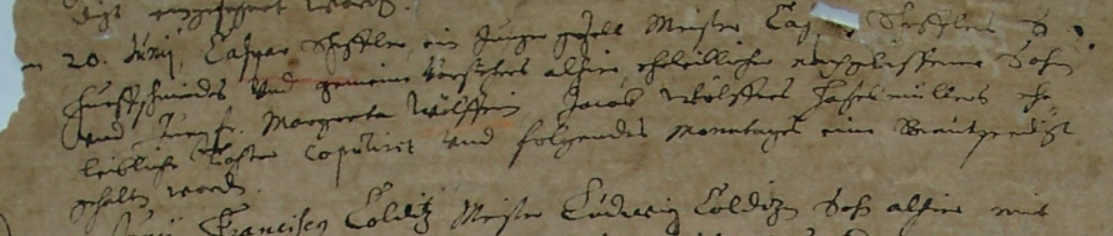 Kirchenbuch Wippra 1658Abschrift:„Den 20. Junii (1658, KJK) Caspar Scheffler ein junger Gesell, Meister Capar Schefflers des Hufschmiedtes und Gemeine Vorstehers alhier eheleiblicher nachgelassener Sohnund Jungfr. Margreta Wölferin, Jacob Wölfers Haselmüllers ehe-leibliche Tochter copulirt und folgenden Sonntages eine Brautpredigtgehalten worden“.